USNESENÍ	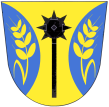 z 20. zasedání ZO Oldřichovice – 12.9.20161/12092016ZO Oldřichovice schvaluje program zasedání a bere na vědomí kontrolu usnesení z 19. zasedání ZO2/12092016ZO Oldřichovice schvaluje rozpočtové opatření č. 3/20163/12092016ZO schvaluje vydání změny územního rozhodnutí stavby „Centrum pro komplexní nakládání s odpady Kvítkovice – rozšíření jihovýchod4/12092016ZO schvaluje cenovou nabídku firmy ESO-Šťastný ve výši Kč 80.335,- bez DPH na vyhotovení kamerového systému v areálu hřiště5/12092016ZO schvaluje finanční příspěvek ve výši Kč 10.000,- na opravu kříže a sochy sv. Josefa před kaplí sv. Zdislavy v OldřichovicíchMarie Bartková, v.r.							Ing. David Neulinger, v.r.  Starostka obce						             	   Místostarosta obce